О внесении изменений в решение Собрания депутатов Янтиковского района от 16.12.2019 № 41/1  «О бюджете Янтиковского района на 2020 год и на плановый период 2021 и 2022 годов» Собрание депутатов Янтиковского района  решило:1. Внести в решение Собрания депутатов Янтиковского района от  16.12.2019 года №41/1 «О бюджете Янтиковского района на 2020 год и плановый период 2021 и 2022 годов» следующие изменения:а) статью 1 изложить в следующей редакции:  «1. Утвердить основные характеристики бюджета Янтиковского района на 2020 год: прогнозируемый общий объем доходов бюджета Янтиковского района в сумме 457603440,45 рублей, в том числе объем безвозмездных поступлений в сумме 401462340,45  рублей, из них объем межбюджетных трансфертов, получаемых из республиканского бюджета Чувашской Республики  в сумме 416301210,10 рублей; общий объем расходов бюджета Янтиковского района в сумме 478645690,41 рублей;предельный объем муниципального долга Янтиковского района  
в сумме 0 рублей; верхний предел муниципального долга Янтиковского района на 1 января 2021 года в сумме 0 рублей, в том числе верхний предел долга по муниципальным гарантиям Янтиковского района в сумме 0 рублей;предельный объем расходов на обслуживание муниципального долга Янтиковского района в сумме 0 рублей;прогнозируемый дефицит бюджета Янтиковского района в сумме 21042249,96 рублей.2. Утвердить основные характеристики бюджета Янтиковского района на 2021 год: прогнозируемый общий объем доходов бюджета Янтиковского района в сумме 333278112,81 рублей, в том числе объем безвозмездных поступлений в сумме 280145512,81  рублей, из них объем межбюджетных трансфертов, получаемых из республиканского бюджета Чувашской Республики  в сумме 275697812,81 рублей; общий объем расходов бюджета Янтиковского района в сумме 333278112,81 рублей, в том числе условно утвержденные расходы в сумме 1997400 рублей;предельный объем муниципального долга Янтиковского района  
в сумме 0 рублей; верхний предел муниципального долга Янтиковского района на 1 января 2022 года в сумме 0 рублей, в том числе верхний предел долга по муниципальным гарантиям Янтиковского района в сумме 0 рублей;предельный объем расходов на обслуживание муниципального долга Янтиковского района в сумме 0 рублей;прогнозируемый дефицит бюджета Янтиковского района в сумме 0,0 рублей3. Утвердить основные характеристики бюджета Янтиковского района на 2022 год: прогнозируемый общий объем доходов бюджета Янтиковского района в сумме 298317924,28 рубля, в том числе объем безвозмездных поступлений в сумме 243168524,28 рубля, из них объем межбюджетных трансфертов, получаемых из республиканского бюджета Чувашской Республики  в сумме  238875124,28 рубля; общий объем расходов бюджета Янтиковского района в сумме 298317924,28  рублей, в том числе условно утвержденные расходы в сумме 3897000 рублей;предельный объем муниципального долга Янтиковского района  
в сумме 0 рублей; верхний предел муниципального долга Янтиковского района на 1 января 2022 года в сумме 0 рублей, в том числе верхний предел долга по муниципальным гарантиям Янтиковского района в сумме 0 рублей;предельный объем расходов на обслуживание муниципального долга Янтиковского района в сумме 0 рублей;прогнозируемый дефицит бюджета Янтиковского района в сумме 0 рублей.»;б)  пункт 1 статьи 8 изложить в следующей редакции:«1. Утвердить общий объем межбюджетных трансфертов, предоставляемых из бюджета Янтиковского района местным бюджетам сельских поселений Янтиковского района, на 2020 год в сумме 67275325,57 рубля, на 2021 год в сумме  77387300 рублей, на 2022 год в сумме 35796900 рублей.»; в)  приложение №12:в таблицу 2 «Распределение дотаций на поддержку мер по обеспечению сбалансированности бюджетов поселений на 2020 год» внести следующие изменения:(рублей)в таблицу 5 «Распределение субвенций бюджетам  поселений, органы местного самоуправления которых осуществляют полномочия по первичному воинскому учету граждан на 2020 год» внести следующие изменения:(рублей)дополнить таблицей 9-12 следующего содержания:«Таблица 9Распределениев 2020 году субсидий республиканского бюджета Чувашской Республики бюджетам сельских поселений на реализацию проектов развития общественной инфраструктуры, основанных на местных инициативах(рублей)Таблица 10Распределениев 2020 году субсидий республиканского бюджета Чувашской Республики бюджетам сельских поселений на реализацию комплекса мероприятий по благоустройству дворовых территорий и тротуаров(рублей)Таблица 11Распределениев 2020 году субсидий республиканского бюджета Чувашской Республики бюджетам сельских поселений на выплату денежного поощрения лучшим муниципальным учреждениям культуры, находящимся на территориях сельских поселений, и их работникам в рамках поддержки отрасли культуры (рублей)Таблица 12Распределениев 2020 году субсидий республиканского бюджета Чувашской Республики бюджетам сельских поселений Обеспечение развития и укрепления материально-технической базы домов культуры в населенных пунктах с числом жителей до 50 тысяч человек (рублей)г) внести изменения в приложения 4-11 согласно приложениям 1-8  настоящего решения.2. Настоящее решение вступает в силу со дня официального опубликования.Глава Янтиковского района                                                                        А.В. ШакинЧĂВАШ  РЕСПУБЛИКИТĂВАЙ  РАЙОНĚ 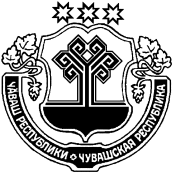 ЧУВАШСКАЯ  РЕСПУБЛИКА ЯНТИКОВСКИЙ  РАЙОН ДЕПУТАТСЕН ПУХĂВĚ ЙЫШĂНУ12.03.2020  № 43/1Тǎвай ялěСОБРАНИЕ ДЕПУТАТОВ ЯНТИКОВСКОГО РАЙОНА  РЕШЕНИЕ12.03.2020 № 43/1село Янтиково№Наименование сельских поселенийСумма1Алдиаровское 1600002Индырчское 4500003Новобуяновское 400004Чутеевское 1400005Шимкусское 4600006Янтиковское1000007Яншихово - Норвашское150000ВСЕГО1500000№Наименование сельских поселенийСумма1Тюмеревское -81700ВСЕГО-81700№Наименование сельских поселенийСумма1Алдиаровское 16200002Индырчское 45000003Можарское 10500005Турмышское 7500006Тюмеревское 4200007Шимкусское 26500008Яншихово - Норвашское14700009Янтиковское1820000ВСЕГО14280000№Наименование сельских поселенийСумма1Янтиковское16110019,65ВСЕГО16110019,65№Наименование сельского поселенияВсегоФедеральный бюджетРеспубликанский бюджет Чувашской РеспубликиБюджет Янтиковского района1Турмышское1747001000005000024700ВСЕГО1747001000005000024700№Наименование сельского поселенияВсегоФедеральный бюджетРеспубликанский бюджет Чувашской РеспубликиБюджет Янтиковского района1Турмышское3167363104643136,0031362Яншихово-Норвашское930259,78911831,809213,999213,99ВСЕГО1 246 995,781222295,8012349,9912349,99»;